〈様式２〉　　ホームページ登録団体情報カード（更新登録）　群馬県ホームページの「ぐんま男女共同参画センター」ページに掲載してある登録団体情報の変更を希望する場合に提出してください。　なお、登録団体更新手続き等により、掲載内容が変更となることが明らかな場合は、センターが当該団体に確認の上、変更する場合があります。　ご記入いただいた情報は、ホームページに公開されますので、個人情報等の扱いにご注意ください。ぐんま男女共同参画センター記入欄※【必須】欄と変更箇所のみご記入ください。※【必須】欄と変更箇所のみご記入ください。※【必須】欄と変更箇所のみご記入ください。提出日　　年　　月　　日フリガナ【必須】団 体 名【必須】活動概要（１５０文字以内）活動地域　※市町村名、都道府県名等を記入。［例］群馬県全域、●●市など。　※市町村名、都道府県名等を記入。［例］群馬県全域、●●市など。　※市町村名、都道府県名等を記入。［例］群馬県全域、●●市など。会 員 数　　　　　　　　　　　　　　　　　　　人　　　　　　　　　　　　　　　　　　　人　　　　　　　　　　　　　　　　　　　人連 絡 先※　公開・非公開を　明示してください。電　話　：　　　　　　　　　　　　　（公開・非公開）ＦＡＸ　：　　　　　　　　　　　　　（公開・非公開）Ｅ―mail ：　　　　　　　　　　　　　（公開・非公開）Ｈ　Ｐ　：　　　　　　　　　　　　　（公開・非公開）　　　　　　　　　　　 　　　　　　　　　　［例］http://www.pref.gunma.jpその他　：　　　　　　　　　　　　　（公開・非公開）電　話　：　　　　　　　　　　　　　（公開・非公開）ＦＡＸ　：　　　　　　　　　　　　　（公開・非公開）Ｅ―mail ：　　　　　　　　　　　　　（公開・非公開）Ｈ　Ｐ　：　　　　　　　　　　　　　（公開・非公開）　　　　　　　　　　　 　　　　　　　　　　［例］http://www.pref.gunma.jpその他　：　　　　　　　　　　　　　（公開・非公開）電　話　：　　　　　　　　　　　　　（公開・非公開）ＦＡＸ　：　　　　　　　　　　　　　（公開・非公開）Ｅ―mail ：　　　　　　　　　　　　　（公開・非公開）Ｈ　Ｐ　：　　　　　　　　　　　　　（公開・非公開）　　　　　　　　　　　 　　　　　　　　　　［例］http://www.pref.gunma.jpその他　：　　　　　　　　　　　　　（公開・非公開）　団体からの　メッセージ会員募集：　　　あり　　　　　　なし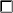 そ の 他：（３０文字以内）：会員募集：　　　あり　　　　　　なしそ の 他：（３０文字以内）：会員募集：　　　あり　　　　　　なしそ の 他：（３０文字以内）：　NO　　変更登録年月日　　　最新更新年月日